STRATEGIC PLAN TEMPLATE 
FOR NONPROFITS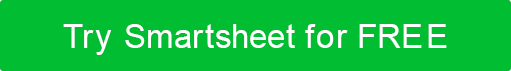 Nonprofit Organization NameSTRATEGIC PLAN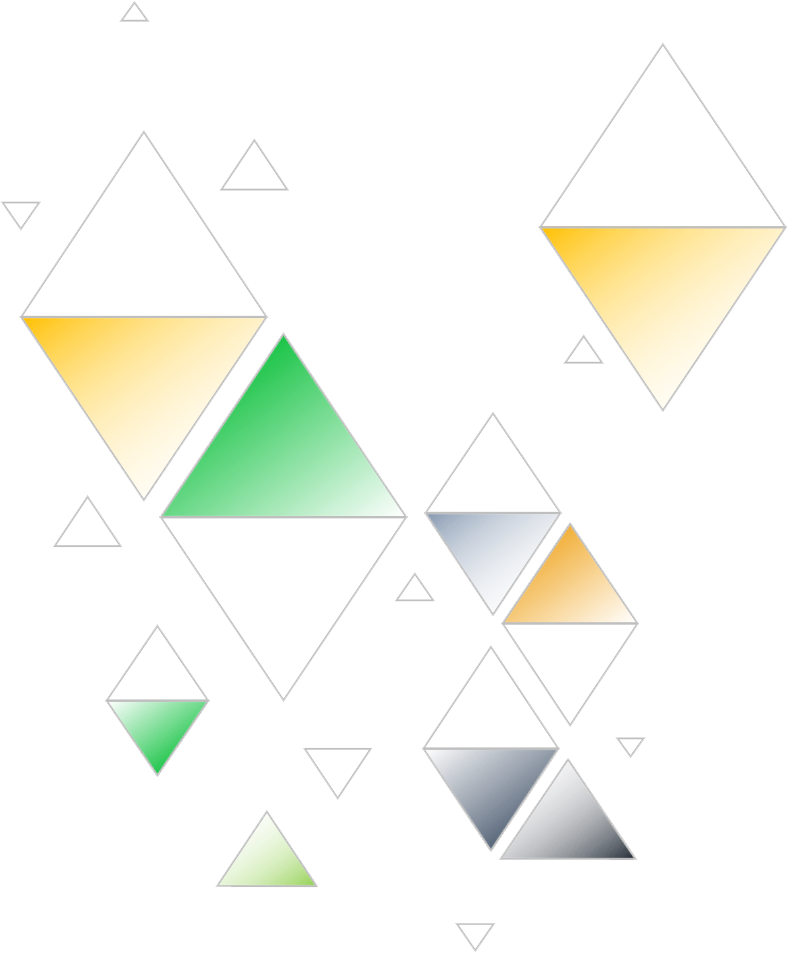 PREPARED BYAuthor NameDATE PREPARED00/00/0000Version0.0.0TABLE OF CONTENTSTABLE OF CONTENTS	2BACKGROUND	3Legal Name and Address	3Time Period in Existence	3Needs Served / Importance	3Geographic Region Served	3Target Audience	3Successes of Past Year	3Anticipated Challenges	3VISION	4MISSION	4WHO WE SERVE	4MARKETING & COMMUNICATIONS PLAN	4VALUES	5OPERATING BUDGET ESTIMATE	6PROJECTED INCOME	6PROJECTED EXPENDITURE	6TOTAL PROFIT / LOSS	6SITUATIONAL ANALYSIS (SWOT)	7SMART OBJECTIVES	8MEASUREMENTS OF SUCCESS	9ACTION PLANS	10YEAR ONE  –  20XX	10YEAR TWO  –  20XX	10YEAR THREE  –  20XX	11YEAR FOUR  –  20XX	11BACKGROUNDLegal Name and AddressTime Period in ExistenceNeeds Served / ImportanceGeographic Region ServedTarget AudienceSuccesses of Past YearAnticipated ChallengesVISIONMISSIONWHO WE SERVEMARKETING & COMMUNICATIONS PLANVALUESChoose ten of the values listed below or your own additions and write a sentence for each describing how this value guides your business and helps the organization achieve its vision and mission.OPERATING BUDGET ESTIMATEPROJECTED INCOMEPROJECTED EXPENDITURETOTAL PROFIT / LOSSSITUATIONAL ANALYSIS (SWOT)SMART OBJECTIVESS-Specific, M-Measurable, A-Achievable, R-Realistic, T-TimeboundList 3 to 5MEASUREMENTS OF SUCCESSACTION PLANSYEAR ONE  –  20XXYEAR TWO  –  20XXYEAR THREE  –  20XXYEAR FOUR  –  20XXEnvision the ideal result of the work of the organizationA focused description of the organization's purposeMembership / Audience Demographic• Integrity • Trustworthiness • Quality • Fun • Teamwork • Diversity • Commitment to Success • Risk-Taking • Partnership • Individuality • Ethics • Efficiency • Honesty • Creativity • Lawfulness • Balance • Communication • Growth • Professionalism • Loyalty • Respect • Achievement • Fairness • Optimism • Safety • Competence • Responsibility • Reliability • Attitude • Accountability • Consistency • Inspiration• Customer Service• Community • Empowerment 1Value OneSentence One2345678910ESTIMATED AMOUNTACTUAL AMOUNTGrantsDonationsFundraisingInterestOther IncomeTOTALESTIMATED AMOUNTACTUAL AMOUNTStaffing CostsOffice / OverheadSupplies / EquipmentMarketingStaff DevelopmentMileageTOTALESTIMATEDACTUAL( Income – Expenditure )1Objective One2345WHAT THE AUDIENCE NEEDS TO HEARBEST WAY TO REACH & COMMUNICATECOMMUNICATION SCHEDULE & FREQUENCYHOW TO MEASURE MESSAGE REACHADDITIONAL COMMENTSMEASURABLE COMPONENT DESCRIPTIONWHEN TO MEASUREHOW TO MEASUREBEGIN & END DATESACTIONRELATED OBJECTIVESRESOURCES: Cost, Time, Team MembersBEGIN & END DATESACTIONRELATED OBJECTIVESRESOURCES: Cost, Time, Team MembersBEGIN & END DATESACTIONRELATED OBJECTIVESRESOURCES: Cost, Time, Team MembersBEGIN & END DATESACTIONRELATED OBJECTIVESRESOURCES: Cost, Time, Team MembersDISCLAIMERAny articles, templates, or information provided by Smartsheet on the website are for reference only. While we strive to keep the information up to date and correct, we make no representations or warranties of any kind, express or implied, about the completeness, accuracy, reliability, suitability, or availability with respect to the website or the information, articles, templates, or related graphics contained on the website. Any reliance you place on such information is therefore strictly at your own risk.